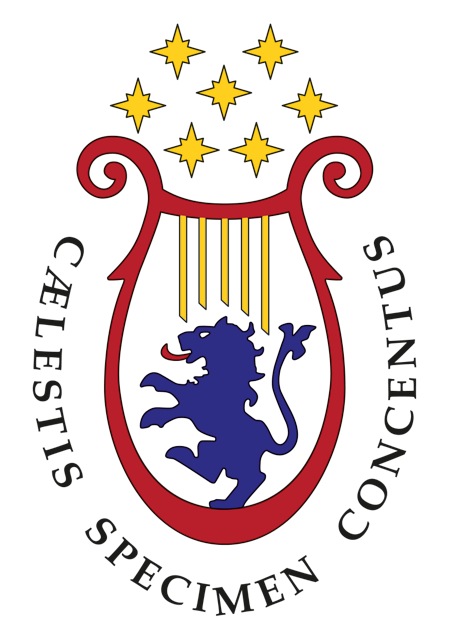 CONSERVATORIO DI MUSICA“LUCA MARENZIO” BRESCIACorsi di Diploma Accademico di I Livello (TRIENNI) – PROGRAMMI DI STUDIO E D’ESAMEProf. 			(sede)	Mail 			Cattedra di… CODICE cattedra(se vi sono più insegnanti aggiungerli)Nome disciplina IPrerequisitiObiettiviProgramma di studioBibliografiaRiferimenti web e multimedialiNote e osservazioniESAMENome disciplina IIPrerequisitiObiettiviProgramma di studioBibliografiaRiferimenti web e multimedialiNote e osservazioniESAMENome disciplina IIIPrerequisitiObiettiviProgramma di studioBibliografiaRiferimenti web e multimedialiNote e osservazioniESAMENOME DISCIPLINADurata e collocazione. Ad esempio: Biennale – Seconda e terza annualità del Triennio di PianoforteTIpologia formativaTipologia insegnamentoFrequenza minimaOre/annoCFA/annoValutazione